FMV ProduktionsmiljöFör produktion av bokpublikationer finns FMVs produktionsmiljö som innehåller mallar för i princip alla publikationstyper enligt FMVs standard. Den finns att tillgå för nedladdning i Logistikportalen. Mallarna är framtagna för editorn Adobe FrameMaker och är strukturerade enligt specifika DTD:er.Notera att mallar för materielvårdsscheman och Tekniska Order i produktionsmiljö inte ska användas, se separata hänvisningar för dessa i Logistikportalen.Produktionsmiljön innehåller mallar för alla delar av de publikationstyper som stöds:Specifik layout för innehåll i vald publikationInnehållsförteckningPärmFlikregisterOlika försättsblad och ändringsbladCD-ROM omslagLayout för elektronisk visning på bildskärm.Paketet hålls ihop av ett startdokument, en klickbar FrameMaker-palett, varifrån paketets alla delar kan nås via knappar och popup-menyn.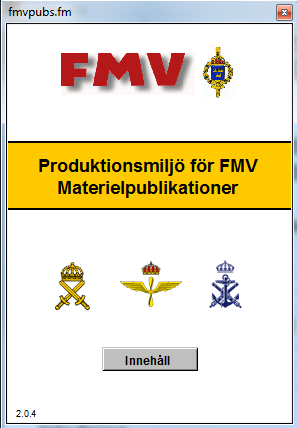 Bild 3:5 Startdokument FMV Produktionsmiljö